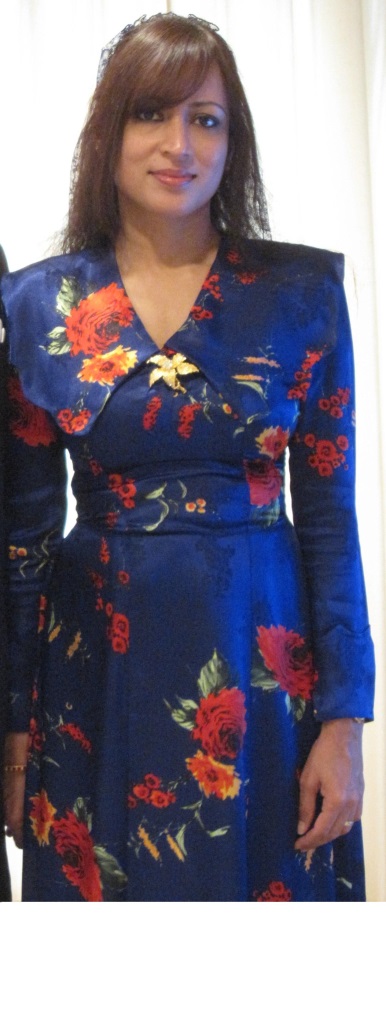 Current Position:Ph. D Candidate, Security and International Studies Program National Graduate Institute for Policy Studies, Tokyo, JapanWorking Experience:Protocol OfficerMinistry of Foreign Affairs, Male’, Republic of Maldives(July 1997 – April 1998) – Left on no-pay leaveAssistant Desk Officer (UN Desk)International Organizations and Conferences Department,Ministry of Foreign Affairs, Male’, Republic of Maldives(June 1992 – July 1997)  Member of the Maldives Delegation to the 50th Session of the United Nations General Assembly, New York, United States of America(September – December 1995)  Member of the Maldives Delegation to the Foreign Ministers Meeting of the Non-Aligned Movement (NAM), Cairo, Egypt(31 May – 3 June 1994)  Member of the Conference Secretariat of the Atoll Representatives Meeting,Male’, Republic of Maldives(16 – 21 November 1991)  Member of the Conference Secretariat of the South Asian Association for Regional Cooperation (SAARC) 9th Session of the Council of Ministers,  Male’, Republic of Maldives(3-4 June 1991)  Education:Master of Public PolicyNational Graduate Institute for Policy Studies, Tokyo, Japan(October 2010 – September 2011)Bachelor of Arts in Political ScienceNew York University, New York, United States of America(May 2001 – May 2005)Associate Degree in Arts (Liberal Arts)New York University, New York, United States of America(May 2001 – May 2004)Languages:Dhivehi (native), English (fluent)Twitter: yasminadam15Facebook: yasmin.adam.399 @ facebook.comLinked-in: www.linkedin.com/in/yasminadam15